PENGARUH SOSIALISASI PAJAK, PELAYANAN FISKUS 
DAN SANKSI PERPAJAKAN TERHADAP KEPATUHAN WAJIB PAJAK ATAS PENERAPAN PP 23(Studi Empiris UMKM yang Terdaftar di KPP Pratama Ponorogo)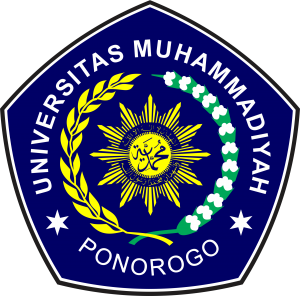 SKRIPSIDiajukan untuk memenuhi tugas dan melengkapi sebagian syarat-syarat guna memperoleh Gelar Sarjana Program Strata Satu (S-1) 
pada Program Studi Akuntansi Fakultas Ekonomi 
Universitas Muhammadiyah Ponorogo
FAKULTAS EKONOMI
UNIVERSITAS MUHAMMADIYAH PONOROGO
2021HALAMAN PENGESAHAN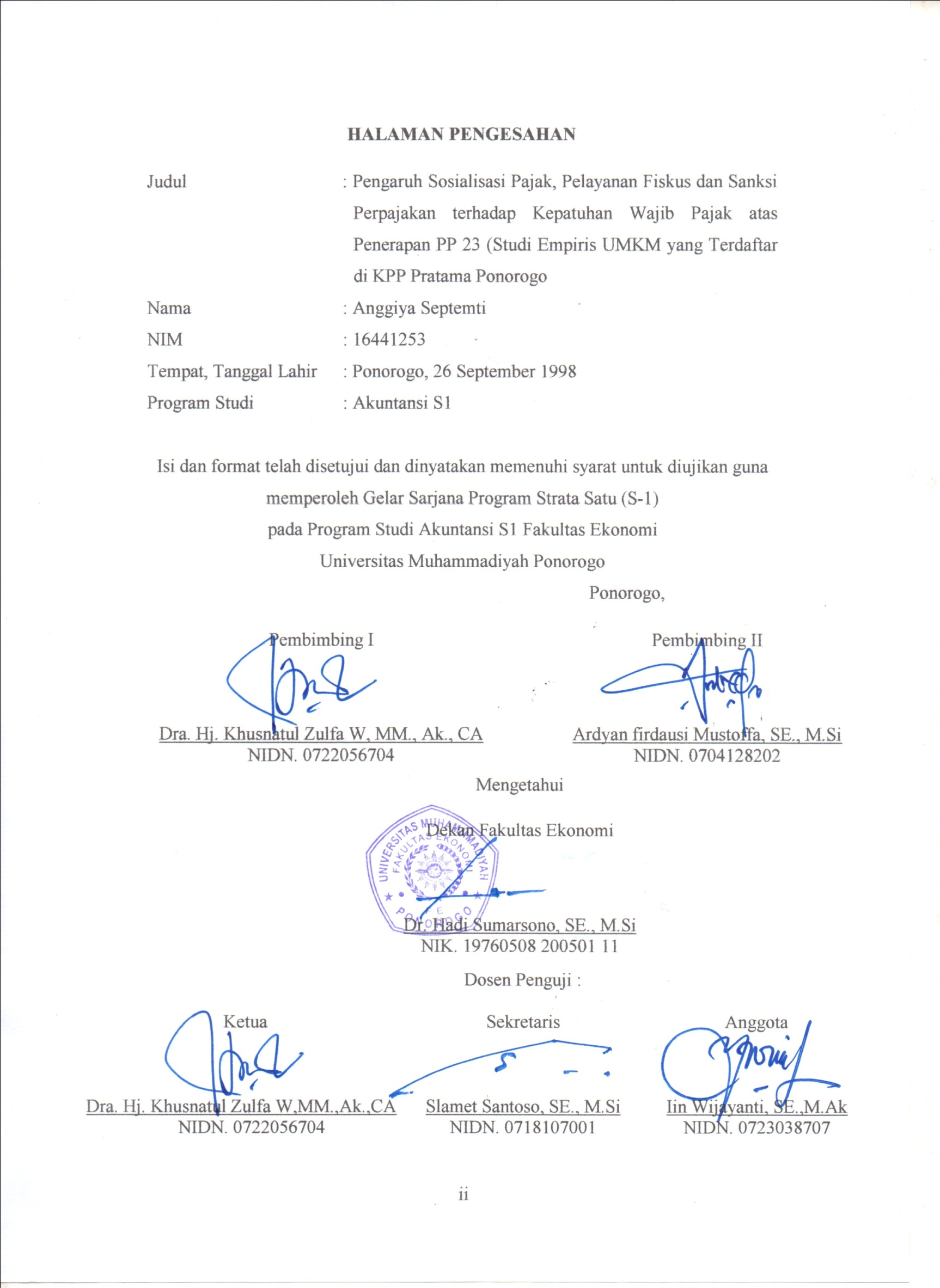 Judul 	:Pengaruh Sosialisasi Pajak, Pelayanan Fiskus dan Sanksi Perpajakan Terhadap Kepatuhan Wajib Pajak Atas Penerapan PP 23 (Studi Empiris UMKM yang Terdaftar di KPP Pratama Ponorogo)Nama	: Anggiya SeptemtiNIM	: 16441253Tempat, Tanggal Lahir : Ponorogo, 26 September 1998Program Studi	: Akuntansi S-1Isi dan format telah disetujui dan dinyatakan memenuhi syarat untuk diajukan guna memperoleh Gelar Sarjana Program Strata Satu (S-1) 
pada Program Studi Akuntansi Fakultas Ekonomi 
Universitas Muhammadiyah PonorogoPENGARUH SOSIALISASI PAJAK, PELAYANAN FISKUS 
DAN SANKSI PERPAJAKAN TERHADAP KEPATUHAN WAJIB PAJAK ATAS PENERAPAN PP 23(Studi Empiris UMKM yang Terdaftar di KPP Pratama Ponorogo)Anggiya SeptemtiFakultas Ekonomi Universitas Muhammadiyah PonorogoABSTRAKPajak merupakan sumber utama pendapatan negara yang wajib dibayarkan oleh masyarakat sebagai kontribusi untuk pembangunan. Oleh karena itu wajib pajak harus melaksanakan kewajiban perpajakannya secara rutin setiap tahunnya. Akan tetapi, faktanya masih banyak wajib pajak yang belum melakukan kewajiban tersebut. Karena hal ini, pemerintah kemudian mengeluarkan kebijakan-kebijakan baru agar kepatuhan wajib pajak meningkat. Baru baru ini pemerintah mengeluarkan Peraturan Pemerintah No. 23 yang mana berisi tentang penurunan tarif pajak menjadi 0,5%. Penelitian ini bertujuan untuk mengetahui fakor-faktor yang mempengaruhi kepatuhan wajib pajak. Faktor-faktor yang diteliti dalam penelitian ini adalah sosialisasi pajak, pelayanan fiskus dan sanksi perpajakan. Pengumpulan data dilakukan dengan menyebarkan kuesioner kepada responden yaitu UMKM yang terdaftar di KPP Pratama Ponorogo dengan jumlah populasi sebanyak 5.596 responden. Selanjutnya, dalam menentukan sampel peneliti menggunakan rumus slovin dan didapat sampel sejumlah 100 responden. Dari data perhitungan slovin tersebut sampel diambil dengan menggunakan metode judgement sampling. Teknik pengolahan data menggunakan regresi linear berganda dengan bantuan SPSS 22.Hasil dari penelitian yang telah dilakukan menunjukkan bahwa variabel sosialisasi pajak (X1) tidak berpengaruh terhadap kepatuhan wajib pajak karena membayar pajak adalah suatu kewajiban yang harus dilakukan walau tanpa adanya sosialisasi. Variabel pelayanan fiskus (X2) berpengaruh terhadap kepatuhan wajib pajak, hal ini dikarenakan pelayanan fiskus yang baik dan sistem yang cepat serta tidak berbeli-belit akan memudahkan wajib pajak dalam melaksanakan aktivitas perpajakannya sehingga dapat meningkatkan kepatuahan wajib pajak. Selanjutnya variabel sanksi perpajakan (X3) berpengaruh terhadap kepatuhan wajib pajak, ini disebabkan oleh beratnya sanksi efektif membuat wajib pajak untuk patuh yang mana juga harus dibarengi dengan ketegasan dalam pelaksanaan sanksi kepada wajib pajak yang melanggar atau tidak melakukan aktivitas perpajakannya. Kemudian uji simultan menunjukkan bahwa sosialisasi pajak (X1), pelayanan fiskus (X2) dan sanksi perpajakan (X3) berpengaruh terhadap kepatuhan wajib pajak (Y).Kata Kunci : Sosialisasi Pajak, Pelayanan Fiskus, Sanksi Perpajakan, Kepatuhan Wajib Pajak, PP 23KATA PENGANTARPuji syukur kehadirat Allah SWT dengan segala rahmat dan karunia-Nya, penyusunan skripsi yang berjudul “Pengaruh Sosialisasi Pajak, Pelayanan Fiskus dan Sanksi Perpajakan terhadap Kepatuhan Wajib pajak atas Penerapan PP 23 (Studi Empiris UMKM yang terdaftar di KPP Pratama Ponorogo)” ini dapat diselesaikan guna memenuhi salah satu persyaratan dalam menyelesaikan pendidikan pada Program Studi Akuntansi Fakultas Ekonomi Universitas Muhammadiyah Ponorogo. Penulis menyadari bahwa penyusunan skripsi ini dapat terselesaikan berkat bimbingan, bantuan, dan dukungan dari berbagai pihak. Oleh karena itu, melalui kesempatan ini penulis ingin mengucapkan terimakasih sebesar – besarnya kepada : 1. Bapak, Ibu dan keluarga terimakasih banyak karena tak henti – hentinya mengalirkan dukungan serta do’a.2. Dr. Happy Santosa, M. A selaku Rektor Universitas Muhammadiyah Ponorogo, yang telah memberikan fasilitas kepada peneliti selama menempuh pendidikan di Universitas Muhammadiya Ponorogo.3. Dr. Hadi Sumarsono, M.Si selaku Dekan Fakultas Ekonomi Universitas Muhammadiyah Ponorogo yang telah memberikan fasilitas kepada peneliti selama menempuh pendidikan di Universitas Muhammadiya Ponorogo.4. Dra. Khusnatul Zulfa W., MM., Ak., CA selaku Ketua Prodi Akuntansi Universitas Muhammadiyah Ponorogo dan sebagai pembimbing I yang telah memberikan saran dan bimbingaan dalam penyusunan skripsi.5. Ardyan Firdausi Mustoffa, SE., M.Si selaku dosen pembimbing II, terimakasih banyak atas bimbingan dan arahannya selama penyusunan skripsi ini.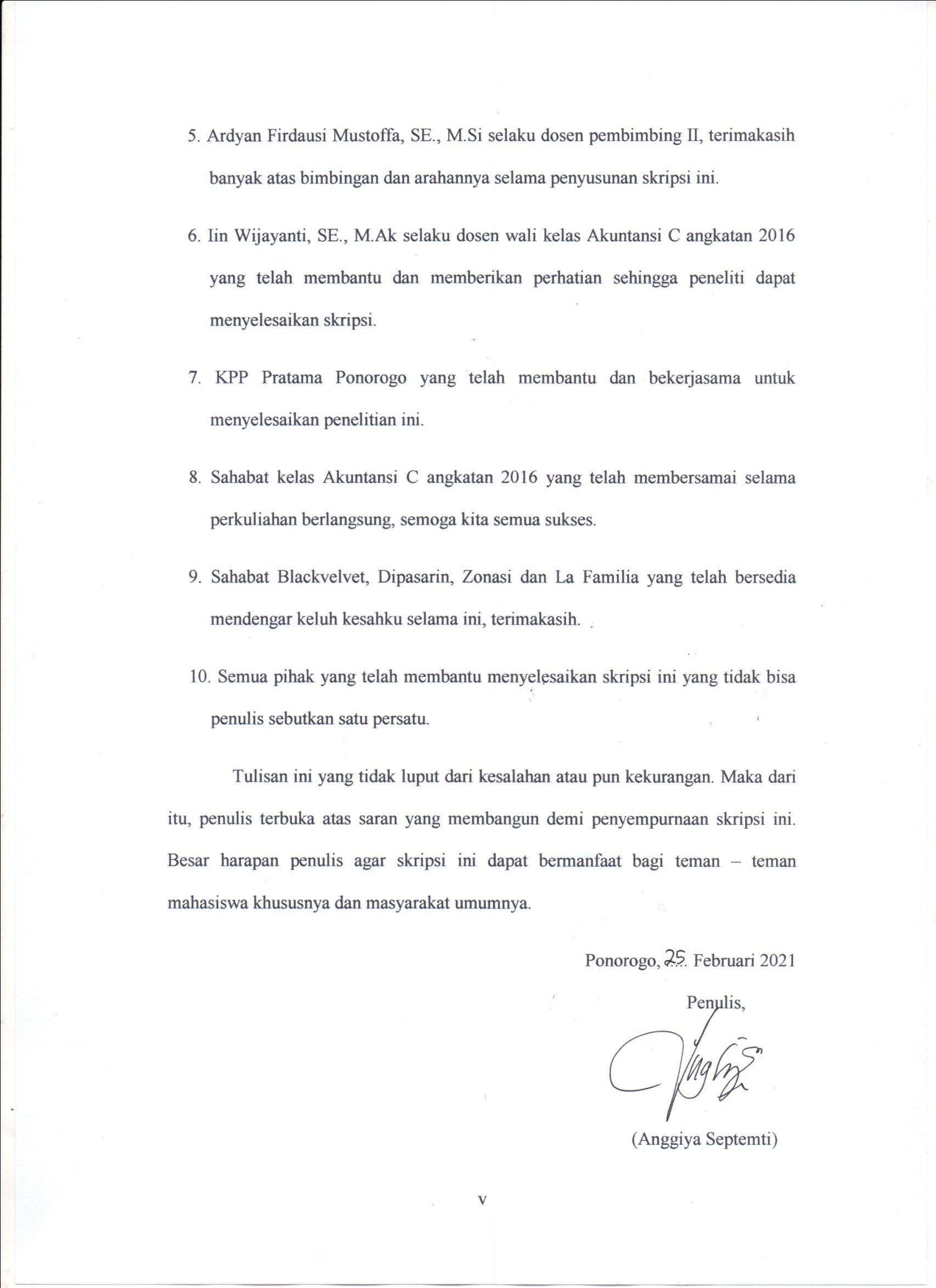 6. Iin Wijayanti, SE., M.Ak selaku dosen wali kelas Akuntansi C angkatan 2016 yang telah membantu dan memberikan perhatian sehingga peneliti dapat menyelesaikan skripsi. 7. KPP Pratama Ponorogo yang telah membantu dan bekerjasama untuk menyelesaikan penelitian ini. 8. Sahabat kelas Akuntansi C angkatan 2016 yang telah membersamai selama perkuliahan berlangsung, semoga kita semua sukses.9. Sahabat Blackvelvet, Dipasarin, Zonasi dan La Familia yang telah bersedia mendengar keluh kesahku selama ini, terimakasih.10. Semua pihak yang telah membantu menyelesaikan skripsi ini yang tidak bisa penulis sebutkan satu persatu.Tulisan ini yang tidak luput dari kesalahan atau pun kekurangan. Maka dari itu, penulis terbuka atas saran yang membangun demi penyempurnaan skripsi ini. Besar harapan penulis agar skripsi ini dapat bermanfaat bagi teman – teman mahasiswa khususnya dan masyarakat umumnya.Ponorogo, ..... Februari 2021
Penulis, 	(Anggiya Septemti) 	PERNYATAAN TIDAK MELANGGAR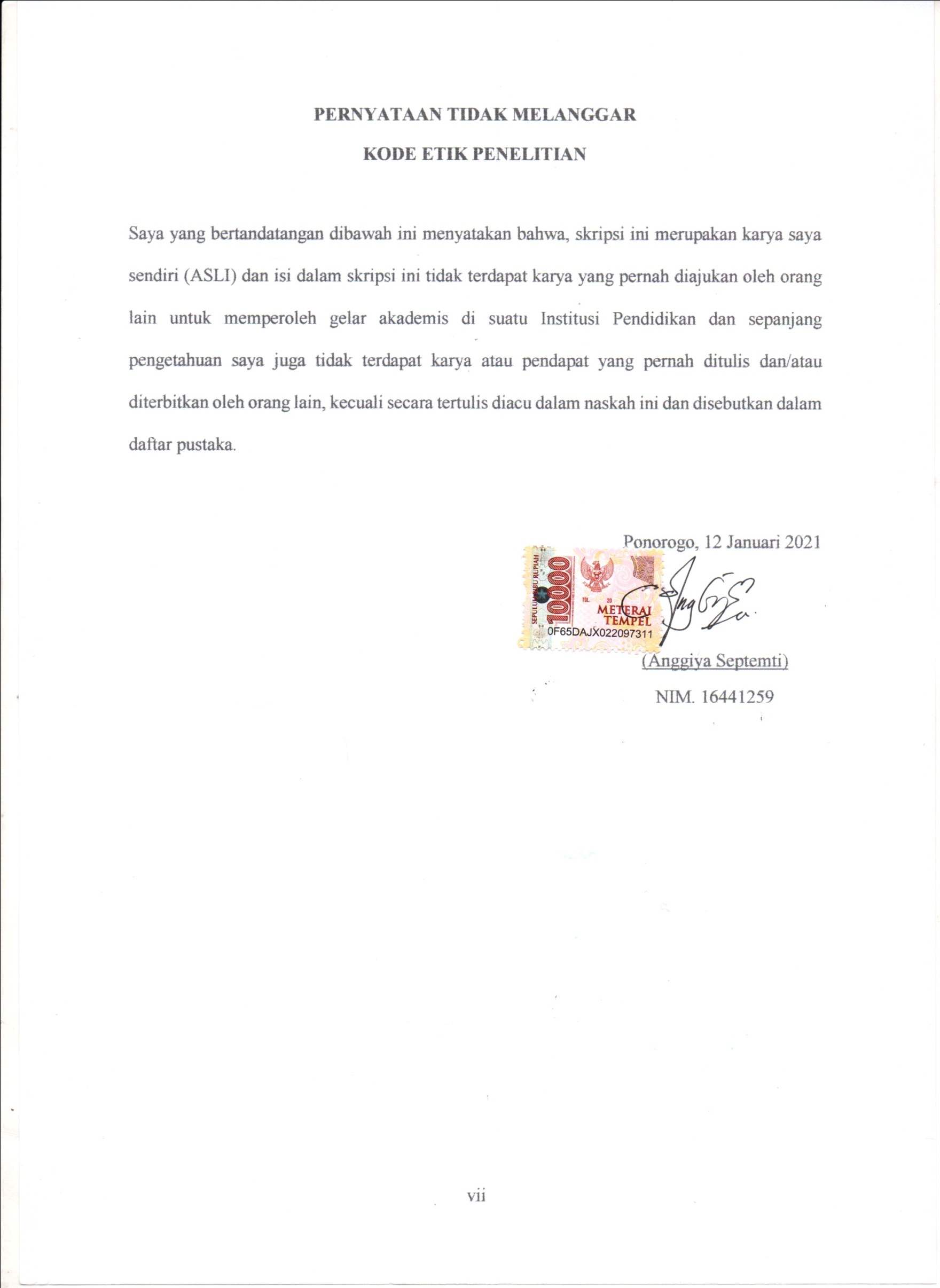 KODE ETIK PENELITIANSaya yang bertandatangan dibawah ini menyatakan bahwa, skripsi ini merupakan karya saya sendiri (ASLI), dan isi dalam skripsi ini tidak terdapat karya yang pernah diajukan oleh orang lain untuk memperoleh gelar akademin di suatu Institusi Pendidikan, dan sepanjang pengetahuan saya juga tidak terdapat karya atau pendapat yang pernah di tulis dan/atau diterbitkan oleh orang lain, kecuali yang secara tertulis diacu dalam naskan ini dan disebutkan dalam daftar pustakaPonorogo, ...... Februari 2021(Anggiya Septemti)
      NIM. 16441253	MOTTO “Mulailah dari tempatmu berada, gunakan yang kau punya, lakukan yang kau bisa.” DAFTAR ISICover	iHalaman Pengesahan	iiAbstrak	iiiKata Pengantar	ivPernyataan Tidak Melanggar Kode Etik	viMotto	viiDaftar Isi	viiiDaftar Tabel	xDaftar Gambar	xiDaftar Lampiran	xiiBAB I PENDAHULUAN	1	1.1 Latar Belakang Masalah	1	1.2 Perumusan Masalah	5	1.3 Tujuan dan Manfaat Penelitian	6	      1.3.1 Tujuan Penelitian	6	      1.3.2 Manfaat Penelitian	6BAB II TINJAUAN PUSTAKA	8	2.1 Landasan Teori	8	     2.1.1 Pajak	8  	     2.1.2 Usaha Mikro Kecil dan Menengah	13            2.1.3 Peraturan Pemerintah No. 23 tentang  UMKM	16	     2.1.4 Sosialisasi Pajak	19	     2.1.5 Pelayanan Fiskus	21	     2.1.6 Sanksi Pajak	22	     2.1.7 Kepatuhan Wajib Pajak	25	2.2 Penelitian Terdahulu	27	2.3 Kerangka pemikiran	30	2.4 Hipotesis	30BAB III METODE PENELITIAN	34	3.1 Ruang Lingkup Penelitian	34	3.2 Populasi dan sampel	34	      3.2.1 Populasi	34	      3.2.2 Sampel	34	3.3 Metode pengambilan data	36	3.4 Definisi operasional variabel	37	3.5 Metode analisis data	40	     3.5.1 Uji Instrumen Data	40	     3.5.2 Teknik Analisis Data	41	     3.5.3 Uji Hipotesis	43BAB IV HASIL DAN PEMBAHASAN	45	4.1 Hasil Penelitian	45	      4.1.1 Gambaran Umum Objek Penelitian	45	      4.1.2 Pengumpulan Data	46	      4.1.3 Statistik Deskriptif Hasil Penelitian	47	  4.1.4 Uji Kualitas Data	53	  4.1.5 Uji Asumsi Klasik	62	  4.1.6 Analisis Uji Statistik	65	4.2 Pembahasan penelitian	73BAB V KESIMPULAN DAN SARAN	82	5.1 Kesimpulan	82	5.2 Keterbatasan Penelitian	83	5.3 Saran	83DAFTAR PUSTAKA	85LAMPIRAN	88DAFTAR TABELTabel 2.1 Perubahan Tarif Pajak di Indonesia	18Tabel 2.2 Ringkasan Penelitian Terdahulu	28Tabel 3.1 Indikator Sosialisasi Pajak	38Tabel 3.2 Indikator Pelayanan Fiskus	38Tabel 3.3 Indikator Sanksi Perpajakan	39Tabel 3.4 Indikator Kepatuhan Wajib Pajak	40Tabel 4.1 Jumlah Wajib Pajak di KPP Pratama Ponorogo	45Tabel 4.2 Rekap Kuisioner yang dapat diolah	47Tabel 4.3 Statistik Deskriptif	48Tabel 4.4 Rekapitulasi Distribusi Frekuensi Jawaban Responden X1	49Tabel 4.5 Rekapitulasi Distribusi Frekuensi Jawaban Responden X2	50Tabel 4.6 Rekapitulasi Distribusi Frekuensi Jawaban Responden X3	51Tabel 4.7 Rekapitulasi Distribusi Frekuensi Jawaban Responden Y	52Tabel 4.8 Hasil Uji Validitas Variabel Sosialisasi Pajak (X1)	54Tabel 4.9 Hasil Uji Validitas Variabel Pelayanan Fiskus (X2)	55Tabel 4.10 Hasil Uji Validitas Variabel Sanksi Perpajakan (X3)	56Tabel 4.11 Hasil Uji Validitas Variabel Kepatuhan Wajib Pajak (Y)	57Tabel 4.12 Hasil Uji Reliabilitas Sosialisasi Pajak (X1)	58Tabel 4.13 Hasil Uji Reliabilitas Pelayanan Fiskus (X2)	59Tabel 4.14 Hasil Uji Reliabilitas Sanksi Perpajakan (X3)	60Tabel 4.15 Hasil Uji Reliabilitas Kepatuhan Wajib Pajak (Y)	61Tabel 4.16 Hasil Uji Normalitas	62Tabel 4.17 Hasil Uji Multikolinearitas	63Tabel 4.18 Hasil Uji Heteroskesdastisitas	64Tabel 4.19 Hasil Regresi Linear Berganda	65Tabel 4.20 Hasil Analisis Uji T	67Tabel 4.21 Hasil Analisis Uji F	71Tabel 4.22 Hasil Uji Determinasi	72Tabel 4.23 Rangkuman Pembahasan	73DAFTAR GAMBARGambar 2.1 Kerangka Pemikiran Penelitian	30Gambar 4.2 Kurva Uji T (Sosialisasi Pajak)	68Gambar 4.3 Kurva Uji T (Pelayanan Fiskus)	69Gambar 4.4 Kurva Uji T (Sanksi Perpajakan)	70Gambar 4.5 Kurva Uji F	71Gambar 4.6 Grafik Jawaban Responden Sosialisasi Pajak	75Gambar 4.7 Grafik Jawaban Responden Pelayanan Fiskus	77Gambar 4.8 Grafik Jawaban Responden Sanksi Perpajakan	79DAFTAR LAMPIRANLampiran 1 Kuesioner	88Lampiran 2 Tabel Tabulasi Hasil Kuesioner	94Lampiran 3 Uji Validitas	105Lampiran 4 Uji Reliabilitas	116Lampiran 5 Uji Asumsi Klasik	120Lampiran 6 Uji Regresi Linear Berganda	124Nama : Anggiya SeptemtiNIM   : 16441253Program Studi: Akuntansi S-1Pembimbing I(Dra. Khusnatul Zulfa W., MM., Ak., CA)NIDN. 0722056704Pembimbing I(Dra. Khusnatul Zulfa W., MM., Ak., CA)NIDN. 0722056704Ponorogo,....................................Pembimbing II(Ardyan Firdausi Mustoffa, SE., M.Si)NIDN. 0704128202Ponorogo,....................................Pembimbing II(Ardyan Firdausi Mustoffa, SE., M.Si)NIDN. 0704128202Mengetahui
Dekan Fakultas Ekonomi(Dr. Hadi Sumarsono, M.Si)NIP. 19760508 200501 1 002Mengetahui
Dekan Fakultas Ekonomi(Dr. Hadi Sumarsono, M.Si)NIP. 19760508 200501 1 002Mengetahui
Dekan Fakultas Ekonomi(Dr. Hadi Sumarsono, M.Si)NIP. 19760508 200501 1 002Mengetahui
Dekan Fakultas Ekonomi(Dr. Hadi Sumarsono, M.Si)NIP. 19760508 200501 1 002Dosen Penguji:Dosen Penguji:Dosen Penguji:Dosen Penguji:Dosen Penguji:Dosen Penguji:(Dra. Khusnatul Z. W., MM., Ak., CA)NIDN.0722056704(Dra. Khusnatul Z. W., MM., Ak., CA)NIDN.0722056704(Slamet Santoso, SE., M.Si)NIDN. 0718107001(Slamet Santoso, SE., M.Si)NIDN. 0718107001(Iin Wijayanti, SE., M.Ak)NIDN. 0723038707(Iin Wijayanti, SE., M.Ak)NIDN. 0723038707